nella propria qualità di direttore dei lavori, esaminato il progetto redatto da.......................................................................allegato alla pratica edilizia S.C.I.A. n........................................anno..................................................................................esperiti i necessari accertamenti e sopralluoghi sull’immobile sito in questo comune, via/loc.......................................n....................................., distinto al  Catasto Terreni  del comune di Torri del Benaco al foglio......................... mappale n..............................................................................................................................................................................................n....................................., distinto al  Catasto Fabbricati del comune di Torri del Benaco al foglio......................mappale n...............................................................................................................................................................sub..........................consapevole della responsabilità che con la presente dichiarazione assume ai sensi del Codice Penale (art. 483), che le opere eseguite a seguito del citato titolo, come individuate negli elaborati progettuali, sono state eseguite in conformità alla documentazione depositata, sono altresì conformi agli strumenti urbanistici adottati o approvati, ai regolamenti edilizi vigenti, e rispettano le vigenti norme di sicurezza ed igienico sanitarie, per quanto di competenza le opere stesse ai sensi di leggedi aver provveduto all’aggiornamento catastale come da ricevuta con planimetria, che si allega, del........................................................ n........................... attestante le variazioni catastali conseguenti alle opere realizzate con la S.C.I.A.  succitata ai sensi dell’art. 1, comma 558 della legge n. 311 del 2004;  che l’intervento realizzato con la S.C.I.A. succitata non ha comportato modificazioni del classamento dell’immobile.Il mancato deposito della ricevuta dell’avvenuta presentazione della variazione catastale o della dichiarazione che non ci sono state variazioni catastali comporta l’applicazione della sanzione di cui all’art. 23 comma 7 DF.P.R. n. 380/2001 pari ad € 1000,00 (v. art. 6 bis comma 5 del D.P.R. n. 380/2001).Data........................................................																					    Firma e timbro del Direttore Lavori								..................................................................INFORMATIVA AI SENSI DELL’ARTICOLO 13 DEL DECRETO LEGISLATIVO n. 196 DEL 30.06.2003:Il Titolare, Comune di Torri del Benaco, effettua il trattamento dei dati personali esclusivamente per esplicare funzioni istituzionali. Secondo la normativa indicata, tale trattamento sarà sempre improntato ai principi di correttezza, liceità e di tutela della riservatezza. La gestione dei trattamenti avviene in forma cartacea e informatizzata, inoltre, i trattamenti o parte di essi, potranno essere comunicati o diffusi in forza di disposizioni normative o di regolamento, oppure secondo le diverse condizioni imposte dal Codice in materia di protezione dei dati personali. Il conferimento dei dati personali è obbligatorio, l’eventuale rifiuto può comportare l'impossibilità di eseguire o continuare a Vostro favore prestazioni specifiche. In ogni momento l’interessato potrà esercitare i propri diritti nei confronti del titolare del trattamento, ai sensi dell'art. 7 del D. Lgs. 196/03. Per chiarimenti in materia di privacy, può contattare direttamente il Responsabile Privacy, sig. Luca De Massari (Centralino del Comune: 045 6205888).FILE: \\SRV2011\Documenti\AREA_TECNICA\AREA EDILIZIA PRIVATA\edpriv\certificato di collaudo finale S.C.I.A.                AREA EDILIZIA PRIVATACOMUNE DI TORRI DEL BENACOProvincia di VeronaViale F.lli Lavanda, 3 - Cap. 37010 - P.IVA 00661030239 0456205888  Fax 0456205800 P.E.C.: torridelbenaco.vr@cert.ip-veneto.net – sito internet: www.comune.torridelbenaco.vr.itCERTIFICATO DI COLLAUDO FINALEDICHIARAZIONE ASSEVERANTE LA CONFORMITA’ DELLE OPERE REALIZZATE ALLA SEGNALAZIONE CERTIFICATA DI INIZIO ATTIVITÀ ED ALLEGATO PROGETTO PRESENTATOIL SOTTOSCRITTO DIRETTORE DEI LAVORIL’anno............................., il giorno........................................... del mese di ...................................................................Cognome.................................................................................. Nome...............................................................................Codice fiscale........................................................................... nato a .................................................................(.........)il...................................... , residente a .................................................................................................................(.........)CAP............................................in via........................................................................................................ n. civ............c/o studio...........................................................................................................................................................................in via ................................................................................................ n. civ............. prov...................... CAP..................tel.............................................. cell........................................... mail...............................................................................PEC...................................................................................................................................................................................Iscritto all’albo/collegio dei/degli .............................................................della provincia di ...................al n..................CERTIFICACOLLAUDADICHIARA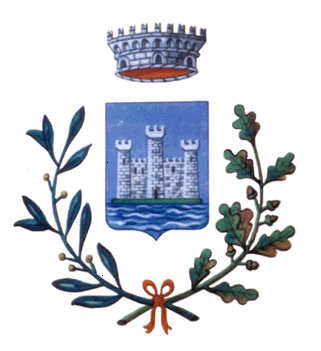 